www.czechstepbystep.czKrátké české zprávy: Invaze v roce 1968 
Před poslechem:                                                                                             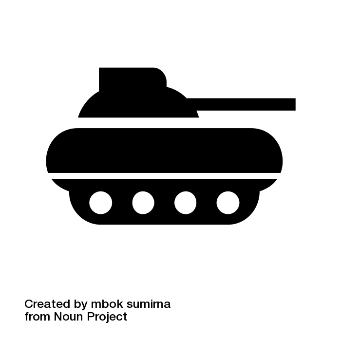 1. Tyto výrazy uslyšíte ve zprávě. O čem asi bude?▲ okupace ▲ demokratizace ▲ vojáci ▲ pietní akt ▲ politické a kulturní akce ▲ aktuální problémy………………………………………………………................Při poslechu:2. Označte, co je/není pravda.1. Letos je to 50 let od invaze socialistických armád. 			ANO/NE2. Okupace ukončila proces demokratizace v Sovětském svazu. 	ANO/NE3. Vojáci zůstali v zemi do roku 1991. 					ANO/NE4. Pietní akt se koná před budovou Českého rozhlasu.			ANO/NE5. Politické a kulturní akce připomínají taky aktuální politické problémy.  ANO/NE……………………………………………………………………………………..Po poslechu:3. Spojte věty.1. 21. srpna si připomínáme 53. výročí 		A. zůstali v zemi do roku 1991.2. Tato okupace v roce 1968 ukončila 		B. pietní akt před budovou Českého rozhlasu.3. Vojáci hlavně z bývalého Sovětského svazu 	C. invaze socialistických armád do Československa. 4. Události z roku 1968 připomíná tento den 	D. akce, které připomínají i aktuální politické problémy. 5. Obvykle se taky konají politické a kulturní 	E. proces demokratizace Československa. 